Příloha č. 1 Specifikace předmětu smlouvy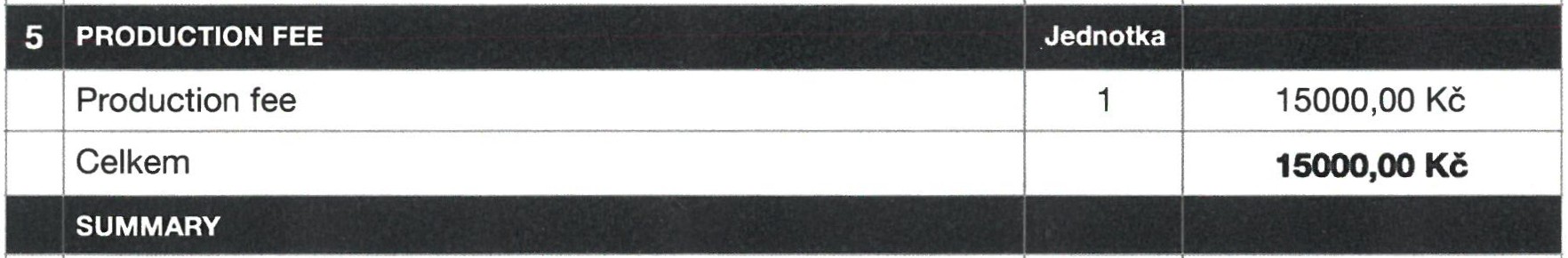 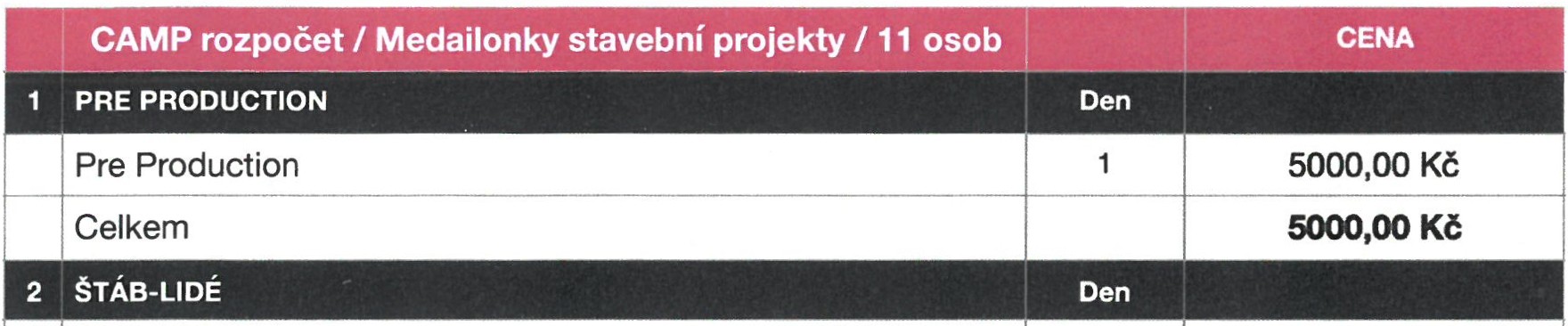 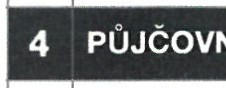 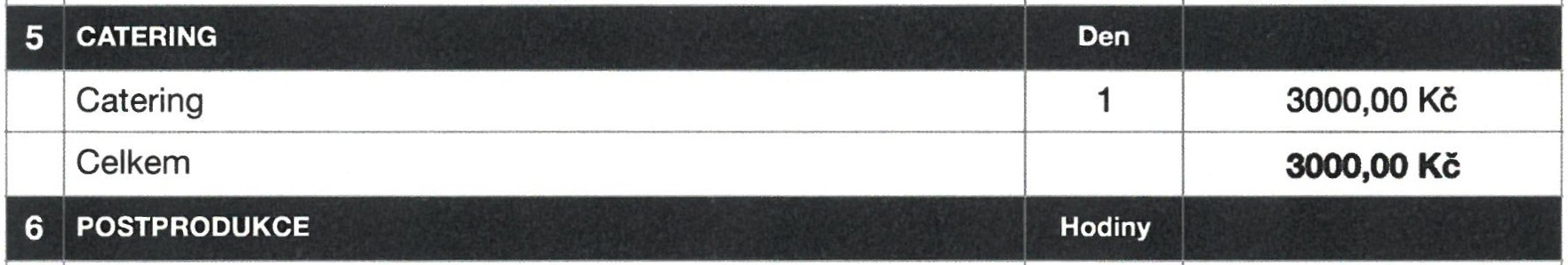 1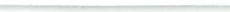 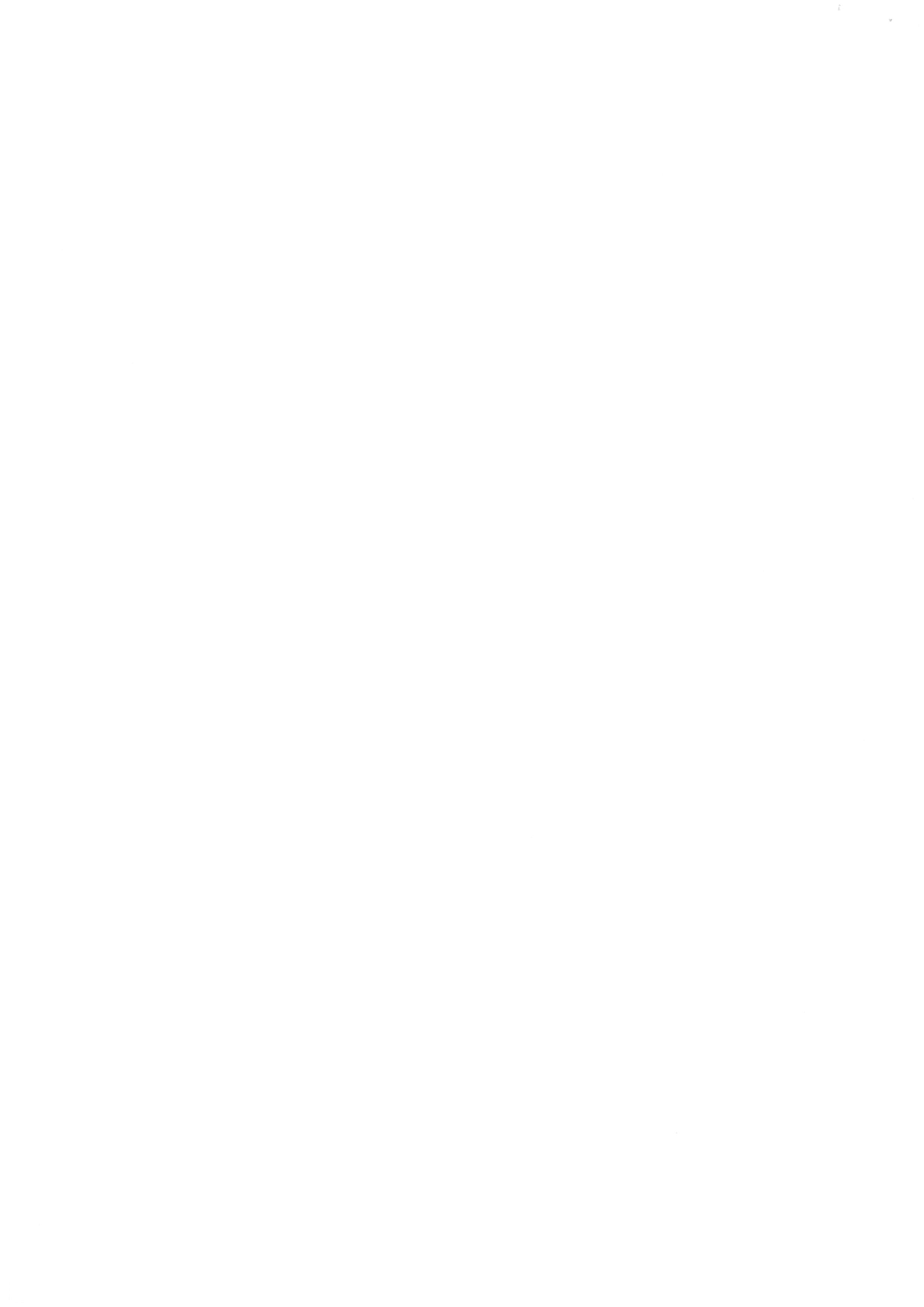 Režie10000,00 KčKameraman10000,00 KčHlavní produkce15000,00 KčOsvětlovač14500,00 KčAsistent osvětlovače DIT operator2000,00 Kč4000,00 KčZvukař4000,00 KčMakeup13500,00 KčŘidič11500,00 KčCelkem44500,00KčKamera CANON C500 2X110000,00 KčSkla set14000,00 KčKamera příslušenstvíSvětla/ ARRI HMI / Kinoflo 4X /Stativy/ Příslušenství13000,00 Kč15000,00 KčKlíčovací pozadí/ Stativy8000,00 KčZvuková technika4000,00 KčDoprava12000,00 KčCelkem46000,00 KčOff - line střižna/ operátor 4K2222000,00 KčOn - line střižna / operátor 4K1111000,00 KčZvukový mix88000,00 KčCelkem41000,00 KčBez DPHBez DPH154500,00 KčTOTAL s DPH32445,00 KčCelkem186945,00 Kč